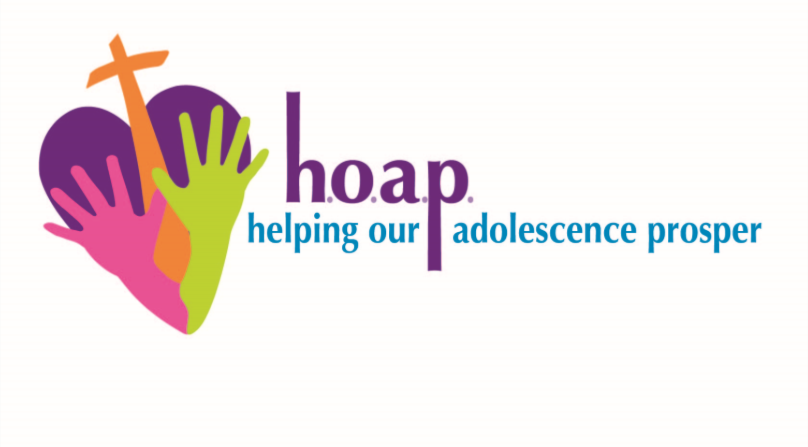 House of Hoap Wish ListBedrooms2 Twin size beds3 DressersLinen for the beds & cribsWall decorBaby Crib (must be up to date on safety coding for infants & toddlers)Rocking chair/GlidersChanging tableHampers (4)Dining RoomDining room table & chairsWall decorKitchenPots & pansDishesDish towelsSilverwareCooking UtensilsCups/glassesToasterTupperwareTowelsMicrowaveHygiene/Toiletry Items Tooth brushesToothpasteShampoo/ConditionerDeodorantFeminine ProductsSoapToilet paperPaper towelLaundry detergentCombs/brushesCleaning productsBaby ItemsBottlesDiapers (various sizes)Baby washDiaper rash ointmentBaby lotionDreft baby laundry soapBaby wipes 